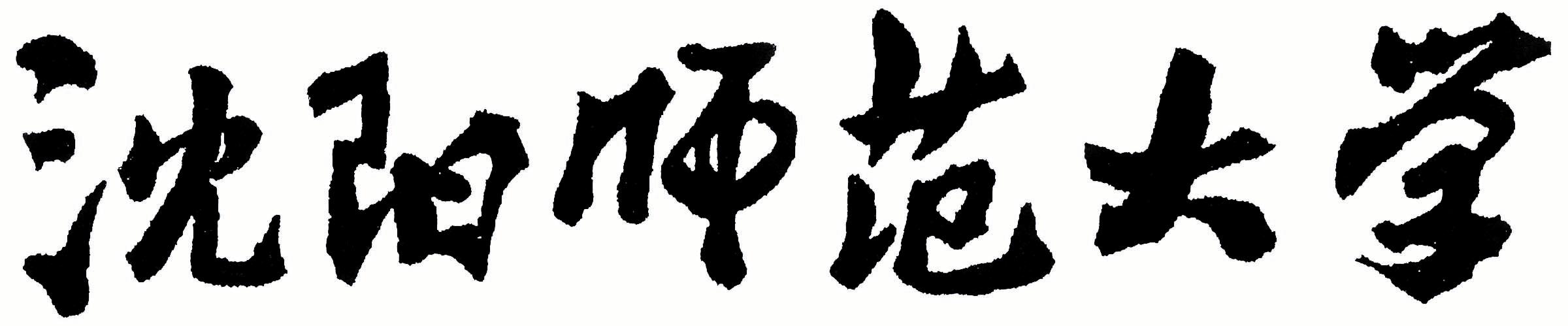 2024年全国硕士研究生招生考试大纲科目代码：615科目名称：社会学理论适用专业：社会学、人类学、民俗学制订单位：沈阳师范大学修订日期：2023年9月《社会学理论》考试大纲一、考试要求要求考生全面系统地掌握西方社会学发展的三个阶段：古典、现代和当代，熟知每个阶段的每个理论流派的代表人物和理论，并能够灵活运用相应的理论与方法分析具体的经济、社会、政治与文化现象。二、知识和能力的要求与范围古典时期的主要社会学家及其理论观点1、孔德的社会静力学和社会动力学2、斯宾塞的社会有机论和社会进化论3、藤尼斯的公社与社会4、齐美尔的形式社会学（时尚、冲突、社交、货币）城市社会学及资本主义文化研究5、韦伯的理解社会学（方法论、行动类型、统治类型、科层制、宗教社会学）以及社会分层理论涂尔干的社会学研究方法的规则、社会分工与社会团结、宗教生活的基本形式、自杀论7、帕累托的非逻辑行为的研究、精英理论和社会系统思想现代时期的社会学流派及其理论观点结构功能主义：帕森斯的理论学说（社会行动和社会系统理论、模式变量理论、结构功能分析）；默顿的中层功能分析方式和对越轨行为的分析社会冲突理论：米尔斯的美国社会分层和权力研究；科塞的功能冲突论；达伦多夫的辩证冲突论3、社会交换理论：霍曼斯的行为主义交换理论；布劳的宏观结构交换理论。比较经济交换和社会交换的差异；运用交换理论来分析公平、权力、冲突和整合的社会现象符号互动轮：（米德主我、客我、概化他人；布鲁默主要观点和方法，戈夫曼拟剧理论，标签理论来分析越轨行为）5、布劳的宏观社会结构理论6、社会学的现代化理论（英克尔斯的人格现代化、马里奥列维的现代社会结构理论、依附理论、后工业社会理论、后殖民理论、世界体系理论）当代西方社会学理论的发展趋势1、亚历山大的新功能主义2、哈贝马斯的沟通行动理论3、吉登斯的结构化理论4、布迪厄的建构论的结构主义5、科尔曼的理性选择理论6、常人方法学和现象学社会学后现代社会理论（福柯、鲍德里亚、詹明逊、鲍曼）三、试卷结构概念简答题论述题四、参考书目（1）《外国社会学史》，贾春增编著，中国人民大学出版社，2008年。（2）《社会学概论新修》郑杭生编，中国人民大学出版社，2014年（3）《社会学理论的结构》（上下）（第六版版），乔纳森.特纳著，浙江人民出版社，2001年。（4）《西方社会学历史与体系》（经典贡献），周晓虹著，上海人民出版社，2000年。（5）《古典社会学理论》，〔美〕瑞泽尔著，北京大学出版社 2004年。（6）《当代社会学理论及其古典根源》，〔美〕瑞泽尔著，北京大学出版社 2004年。 （7）《后现代社会理论》，〔美〕瑞泽尔著，北京大学出版社 2004年。四